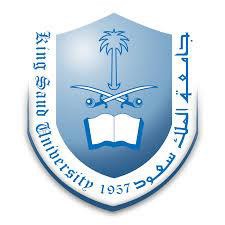 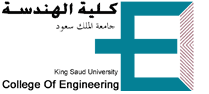 Linear Algebra & Vector Analysis (MATH 1120)
Dr. O. Philips Agboola
Assistant Professor of Mechanical Engineering 
Office: F-092
pagboola@ksu.edu.sa, http://fac.ksu.edu.sa/pagboola 	Main topics to cover  (Topics are given in sequence ) Introduction of Linear Algebra. Methods for solving the system of linear equations. Matrices and their algebraic properties. Determinants and properties of the determinant functions. Vector Calculus and line and plane in space are learnt. Calculus of vector valued function is introduced. Notions of limit, continuity, differentiability and optimization of function of several variables are studied.Course ObjectivesTo Learn some concepts and methods of system of linear equations To learn properties and solutions of determinants To provide students with a good understanding of the concepts and methods of differentiation, described in detail in the syllabus.  To learn about vector Algebra and vector calculus.To learn about the calculus of function of more than one independent variable.Course OutcomesIdentify and solve linear systems and find matrix inverses, determinants, eigenvalues and eigenvectors.     Classify and solve mathematical problems related to higher order differentiation and higher order partial differentiation based on particularly Product rule, Quotient Rule and Chain Rule.Determine and apply the important quantities associated with scalar fields, such as partial derivatives, the gradient vector and directional derivative.Apply the knowledge for precise descriptions of curves and find lengths, areas, and volumes of curves, surfaces, and solids.Create linkage between linear algebra and other fields both within and without mathematics.CourseActivities and AssessmentFrom time to time I shall give you home assignments to inculcate critical thinking ability. There will be one Mid Term examination and four quizzes. Make-up PolicyI shall not conduct any make-up examination except for those who provide public sector hospital certificate. AttendancePolicyAll students are advised to attend all of my classes punctually. Any student who participate in class activities will be eligible for 5 Marks.  If your attendance is below 75% of scheduled classes then you will not be allowed to sit in final examination. Books: Grading PolicyTopicsNo ofWeeksContact hoursSystem of linear equations and matrices39Determinants26Vectors and surfaces26Curves and motion in space26Partial differentiation26Gradient13Direction derivatives13Application of Gradients13Total number of weeks and contact hours per semester1442